Your Hourglass of Offerings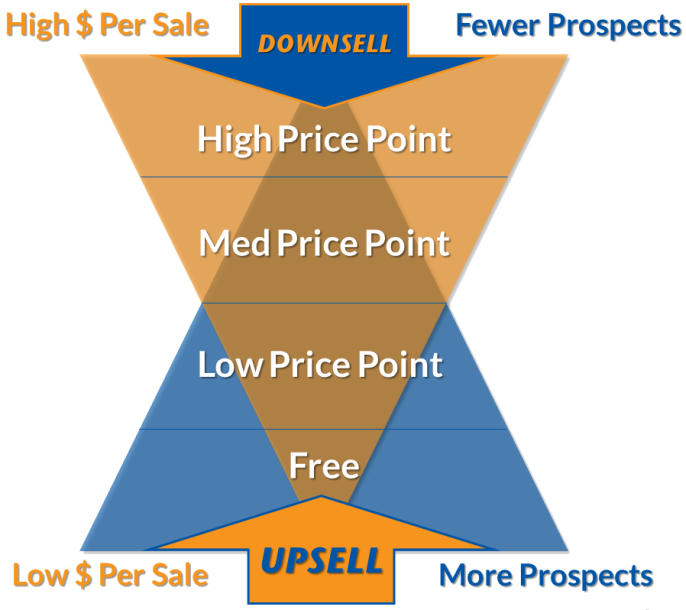 Your High Price Point Offering(s)  - Roughly $500-10,000+Name of Offering(s): (working title is fine)Price(s) and your reasoning for it:  Packaging/features/ benefits:Delivery method(s): (Online? In person? 1:1? Group? Physical product mailed?)Your Medium Price Point Offering(s)  -  Roughly $100-$500Name of Offering(s): Price(s) and your reasoning for it:  Packaging/features/ benefits:Delivery method(s):  Your Low Price Point Offering(s) – Roughly $10-100Name of Offering(s): Price(s) and your reasoning for it:  Packaging/features/ benefits:Delivery method(s):  Your FREE Offering(s) - $0Name of Offering(s): Packaging/features/ benefits:Delivery method(s):  Other Thoughts/Questions to Capture: